ПРОЕКТ межевания территории муниципального образования 
"Город Архангельск" в границах ул. Стрелковой и ул. Карпогорской 
площадью 6,1824 гаПроект межевания территории муниципального образования 
"Город Архангельск" в границах ул. Стрелковой и ул. Карпогорской площадью 6,1824 га выполнен на основании распоряжения Главы муниципального образования "Город Архангельск" от 13 октября 2020 года № 3547р 
"О подготовке проекта территории муниципального образования "Город Архангельск" в границах ул. Стрелковой и ул. Карпогорской площадью 
6,1824 га".Проект межевания разработан в соответствии с Градостроительным кодексом Российской Федерации от 29 декабря 2004 года № 190-ФЗ, Земельным кодексом Российской Федерации от 25 октября 2001 года № 136-ФЗ, 
СП 42.13330.2016 "Градостроительство. Планировка и застройка городских 
и сельских поселений. Актуализированная редакция СНиП 2.07.01-89*".В работе учитывалась и анализировалась следующая документация:Генеральный план муниципального образования "Город Архангельск", утвержденный постановлением министерства строительства и архитектуры Архангельской области от 2 апреля 2020 года № 37-п;проект планировки района "Майская горка" муниципального образования "Город Архангельск", утвержденный распоряжением мэра города Архангельска от 20 февраля 2015 года № 425р (с изменениями);распоряжение Главы муниципального образования "Город Архангельск" от 13 октября 2020 года № 3547р "О подготовке проекта территории муниципального образования "Город Архангельск" в границах ул. Стрелковой и ул. Карпогорской площадью 6,1824 га";Правила землепользования и застройки муниципального образования "Город Архангельск", утвержденные постановлением министерства строительства и архитектуры Архангельской области от 29 сентября 2020 года № 68-п (с изменениями);топографический план масштаба 1:500, выданный департаментом градостроительства Администрации муниципального образования "Город Архангельск";кадастровый план территории от 21 ноября 2019 года № КУВИ-999/2019-022782, выданный филиалом Федерального государственного бюджетного учреждения "Федеральная кадастровая палата Федеральной службы государственной регистрации, кадастра и картографии» на кадастровый квартал 29:22:060403;выписка из Единого государственного реестра недвижимости об объекте недвижимости на земельный участок с кадастровым номером 29:22:060403:73 от 23 октября 2020 года №99/2020/355658580.Основная часть проекта межеванияПеречень и сведения о площади образуемых земельных участков, в том числе возможные способы их образованияПри анализе исходной документации выявлено, что проектируемые земельные участки, расположенные в границах ул. Стрелковой и ул. Карпогорской будут сформированы в кадастровом квартале 29:22:060403 на территории, 
в отношении которой подготовлен проект планировки района "Майская горка" муниципального образования "Город Архангельск", утвержденный распоряжением мэра города Архангельска от 20 февраля 2015 года № 425р (с изменениями).В границах данной территории возможно размещение новых объектов капитального строительства.Категория земель: земли населенных пунктов. Площадь территории в границах проекта межевания составляет 6,1824 га. Функциональное назначение территориальной зоны, в границах которой разрабатывается проект межевания территории – зона застройки многоэтажными жилыми домами, кодовое обозначение – Ж4.Формирование проектных границ земельных участков выполнено 
в пределах красных линий с учетом существующей градостроительной ситуации и фактического использования территории, положения границ сформированных земельных участков, зарегистрированных в Едином государственном реестре недвижимости.Перечень и сведения о площади образуемых земельных участков, в том числе возможные способы их образования представлены в таблице 1.Таблица 1. Перечень и сведения о площади образуемых земельных участковТаблица 2. Каталог координатПеречень и площади образуемых земельных участков, которые будут отнесены к территориям общего пользования или имуществу общего пользования, в том числе в отношении которых предполагается резервирование и (или) изъятие для государственных или муниципальных нуждПроектом межевания территории не предусматривается образование земельных участков, которые будут отнесены к территориям общего пользования или имуществу общего пользования, в том числе в отношении которых предполагаются резервирование и (или) изъятие для государственных или муниципальных нужд.Вид разрешенного использования образуемых земельных участков в соответствии с проектом планировки территории Виды разрешенного использования образуемых земельных участков 
в соответствии с проектом планировки территории представлены в таблице 3.Таблица 3. Вид разрешенного использования образуемых земельных участковЦелевое назначение лесов, вид (виды) разрешенного использования лесного участка, количественные и качественные характеристики лесного участка, сведения о нахождении лесного участка в границах особо защитных участков лесов Информация о целевом назначении лесов, виде разрешенного использования лесного участка, количественные и качественные характеристики лесного участка, сведения о нахождении лесного участка 
в границах особо защитных участков лесов в данном проекте не отображается 
в связи с отсутствием в границах проектирования лесных участков.Сведения о границах территории, в отношении которой утвержден проект межевания, содержащие перечень координат характерных точек этих границ в системе координат, используемой для ведения Единого государственного реестра недвижимостиСведения о границах территории, в отношении которой утвержден проект межевания, содержащие перечень координат характерных точек этих границ 
в системе координат, используемой для ведения Единого государственного реестра недвижимости приведены в таблице 4. Координаты характерных точек границ территории, в отношении которой утвержден проект межевания, определяются в соответствии с требованиями к точности определения координат характерных точек границ, установленных в соответствии 
с Градостроительным Кодексом Российской Федерации для территориальных зон.Таблица 4. Сведения о границах территории, 
в отношении которой утвержден проект межевания________________ПРИЛОЖЕНИЕк проекту межевания территории муниципального образования "Город Архангельск" в границах 
ул. Стрелковой и ул. Карпогорской 
площадью 6,1824 га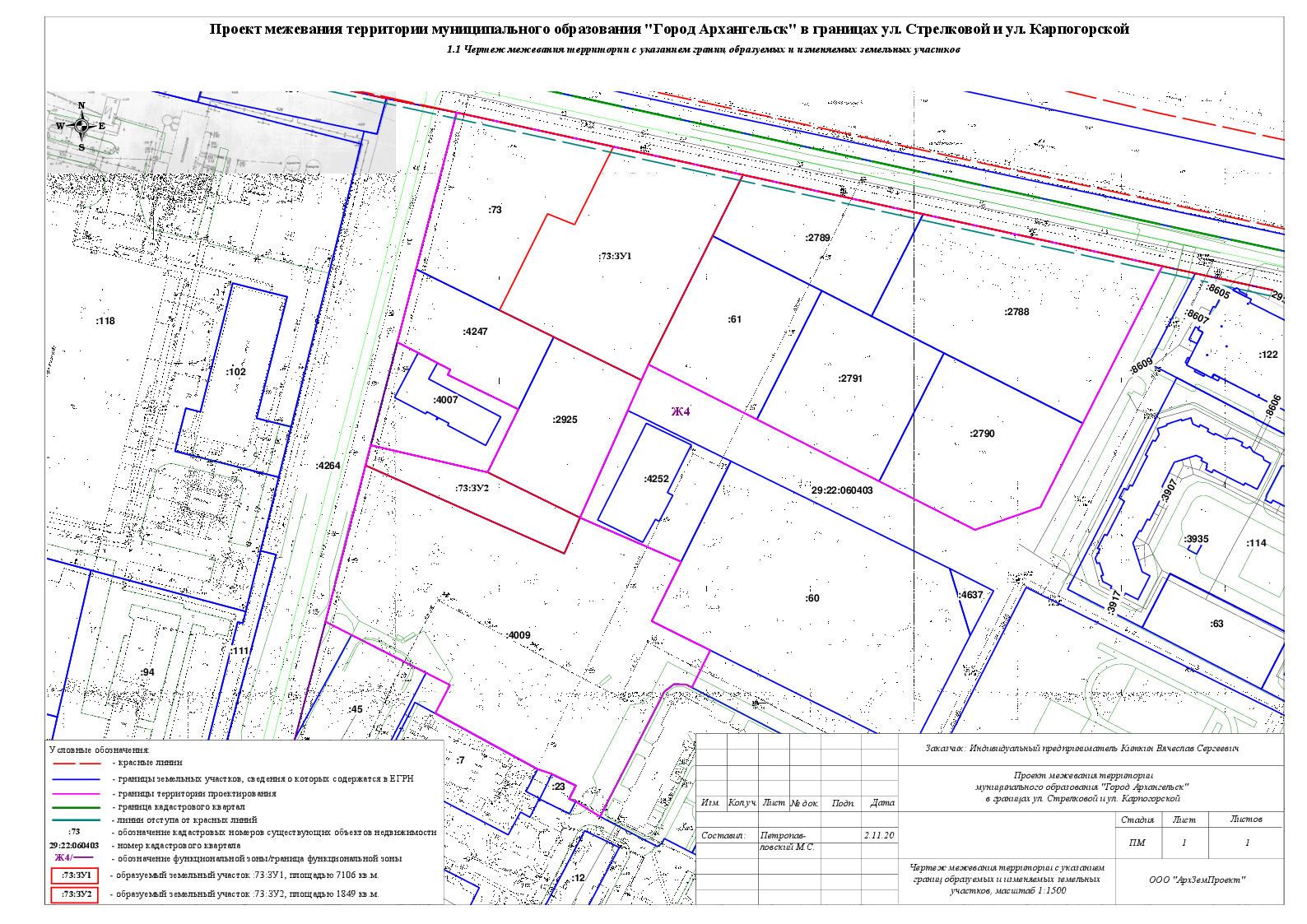 ___________УТВЕРЖДЕНОраспоряжением Главыгородского округа "Город Архангельск"от 16 марта 2021 г. № 862рПроектируемый земельный участок, обозначениеПроектная площадь, кв.мИсходные характеристикиСпособ образования29:22:060403:73:ЗУ17106 кв.м.29:22:060403:73Земли населенных пунктовРазрешенное использование: для размещения многоэтажных жилых домовРаздел земельного участка с кадастровым номером 29:22:060403:73. Исходный земельный участок с кадастровым номером 29:22:060403:73 сохраняется в измененных границах29:22:060403:73:ЗУ21849 кв.м.29:22:060403:73Земли населенных пунктовРазрешенное использование: для размещения многоэтажных жилых домовРаздел земельного участка с кадастровым номером 29:22:060403:73. Исходный земельный участок с кадастровым номером 29:22:060403:73 сохраняется в измененных границахПроектируемый земельный участок, обозначениеСистема координат МСК-29Система координат МСК-29Проектируемый земельный участок, обозначениеКоординатыКоординатыПроектируемый земельный участок, обозначениеXY29:22:060403:73:ЗУ1651346,10651334,90651241,74651234,13651253,29651265,18651312,55651307,82651346,102523665,482523728,442523686,382523683,242523640,242523613,572523634,972523648,192523665,4829:22:060403:73:ЗУ2651197,75651186,84651166,68651149,13651187,94651197,752523554,012523610,852523656,232523649,302523551,872523554,01Проектируемый земельный участок, обозначениеПроектный вид разрешенного использования29:22:060403:73:ЗУ1Земли населенных пунктовРазрешенное использование:многоэтажная жилая застройка (высотная застройка)29:22:060403:73:ЗУ2Земли населенных пунктовРазрешенное использование:1 этап: многоэтажная жилая застройка (высотная застройка)2 этап: коммунальное обслуживаниеСистема координат МСК-29Система координат МСК-29Система координат МСК-29№ точкиXY1651359,662523589,292651334,902523728,443651319,282523816,004651298,622523932,225651221,472523896,806651180,252523877,927651168,122523846,818651189,722523799,759651217,302523739,6510651241,742523686,3811651234,132523683,2412651166,682523656,2313651147,322523705,7514651118,132523692,6615651105,142523721,4416651086,902523713,2617651088,172523710,5318651088,152523704,5819651084,362523700,0720651022,972523671,4021651029,672523659,5822651031,032523656,2523651037,512523659,2724651042,712523647,1825651044,622523640,6926651069,852523590,0827651083,612523596,6628651089,052523584,8729651105,932523548,3030651111,862523535,4631651187,942523551,8732651197,752523554,0133651186,842523610,8534651217,782523624,5335651233,102523589,8536651235,672523590,9837651238,602523584,6838651243,132523575,1639651247,842523564,9340651283,402523572,681651359,662523589,29